Fornyelse og omstilling 2020 – fremtidens helse- og omsorgstjenesterProsessplan for runde 2 – etter kommunestyrets behandling 2.4.2020Godkjent av samarbeidsmøtet 5.5.2020FormålOppfylle kommunestyrets vedtak om effektive tjenester innenfor lavere økonomiske rammer.I denne runden knyttes videre arbeid med prosjekt Fornying og omstilling 2020 sammen med utredning av fremtidens helse- og omsorgstjenester. Det er tjenesteutvalget som har det politiske eierskapet til den videre prosessen. I henhold til kommunestyrets bestilling skal fremtidens helse- og omsorgstjenester, samt eventuelle nye effektiviseringstiltak innenfor planområde 11 og 12, legges frem for politisk behandling.Fremdriftsplanen som er skissert fra de folkevalgte per 1.5.2020 er som følger:Tjenesteutvalget 24. april vurderer videre prosess for innbyggermedvirkningRådet for eldre og personer med nedsatt funksjonsevne Tjenesteutvalget 15. mai oppsummerer innspill fra innbyggermedvirkning, og får en statusrapport fra kommunedirektørens saksbehandling. Tjenesteutvalget gir innspillTjenesteutvalget 29. mai: Kommunedirektøren legger fram saken for tjenesteutvalget, og tjenesteutvalget gir sin innstillingTjenesteutvalgets innstilling legges fram for ungdomsrådet og rådet for eldre og mennesker med nedsatt funksjonsevne, og de har anledning til å uttale segTjenesteutvalgets innstilling legges ut på hjemmesiden for innspillsrunde. Innbyggere kan bruke et kontaktskjema for å gi innspillPartssammensatt utvalg behandler saken i møte 10. juniFormannskapet behandler saken i sitt møte 10. juniKommunestyret har saken til sluttbehandling 18. juni 2020.
Gjennom prosjektet skal vi sikre bærekraftige tjenester gjennom fornying og omstilling, og dette betyr at vi skal finne nye måter å organisere oss på og levere tjenester på. Det er enhetslederne som, via delegert myndighet fra kommunedirektøren, har ansvaret for omstilling av tjenester i sin enhet. Prosessen skal gjennomføres i tett samarbeid med tillitsvalgte, verneombud og medarbeidere, og innbyggerne som benytter seg av tjenestene skal involveres. I denne utfordrende fasen skal Gausdal kommune oppleves som en god arbeidsgiver som ivaretar medarbeiderne og som gjennomfører ryddige prosesser basert på saklige og objektive kriterier. Ledere på alle nivåer skal gjennomføre gode prosesser med fokus på organisasjonskultur, og gjennom det skal vi opprettholde høyt nærvær, trivsel og produktivitet.
I omstillingsprosessen skal avgjørelser om ytterligere kutt i tjenestene tas med bakgrunn i gode og objektive beslutningsgrunnlag, basert på lovkrav, vurdering av gevinster, risiko og sårbarhet. Kommunen skal ha et spesielt fokus på internkontroll i og i etterkant av prosessen for å unngå uønskede hendelser og konsekvenser som følge av endrede arbeidsprosesser og redusert tjenestenivå. 
Kommunedirektøren skal presentere et forslag til framtidens helse og omsorgstjenester som er godt faglig og økonomisk fundert, i tråd med samfunnsutviklingen, lokale vedtak og statlige føringer, jfr. opprinnelig bestilling fra kommunestyret. Arbeidet bygger på kunnskapsgrunnlaget, de 6 delutredningene, kommunestyrets vedtak i saken «Fornyelse og omstilling 2020», og innspillene som har så langt i prosessen.Prosjektets organiseringProsjektets organiseringProsjekteierHar det overordnede og helhetlige ansvaret for arbeidet og resultatet, samt for å fremme saker for politisk behandling. Avgjør hvilke tiltak som skal foreslås for folkevalgte organer etter en helhetlig vurdering. Skal sørge for involvering på overordnet nivå.KommunedirektørenStyringsgruppeHar ansvar for en helhetlig gjennomgang av tiltakene på overordnet nivå, i forkant av kommunedirektørens beslutning av tiltak som skal fremmes for politisk behandling. Kan støtte opp om arbeidet som er gjennomført i prosjektet, alternativt be om mer informasjon eller at tiltak blir nærmere utredet. Denne myndigheten tilligger organet som helhet og ikke den enkelte representant. Enkeltrepresentanter kan be om å få sine synspunkter referatført dersom deres syn fraviker fra flertallets.Kommunedirektørens ledergruppe + HTV ProsjektlederLeder og koordinerer arbeidet, i tråd med vedtatt prosessplan. Støtter og bistår enhetslederne i deres arbeid, og skal sikre fremdrift i prosjektet.Kommunalsjef Cathrine FuruAnsvarlig for omstilling av tjenesteneHar – ut fra delegert myndighet innenfor fag, personal og økonomi – ansvar for å finne tiltak i tjenestene, sikre at disse blir forsvarlig utredet og at vedtatte tiltak blir effektuert. Skal sørge for involvering på lokalt nivå.Enhetsledere innenfor helse- og omsorgstjenesteneAnsattes representanterTillitsvalgte har rett til å medvirke i prosesser som omhandler omstilling og nedbemanning, herunder å uttale seg og gi råd. Videre påse at rettigheter og plikter overholdes, samt informere arbeidsgiver om forhold som vil ha betydning. Rollen innebærer også plikt til å bidra til å finne best mulige løsninger innenfor organisasjonens rammer. Verneombud skal ivareta arbeidstakernes interesser i saker som angår arbeidsmiljøet. Skal medvirke under planlegging og gjennomføring av tiltak som har betydning for arbeidsmiljøet innenfor ombudets verneområde. Skal gjøre arbeidsgiver oppmerksom på forhold som kan medføre helsefare.Tillitsvalgte og verneombud, innenfor alle nivåer i organisasjonen(Hovedtillitsvalgte, hovedverneombud, plasstillitsvalgte, lokale verneombud)Det fremgår av prosessplanen hvilket nivå som skal medvirke i de ulike delene av prosessen.Hovedtillitsvalgte har dialog med sine plasstillitsvalgte i prosessen, og hovedverneombud med lokale verneombud.Medarbeiderne generelt får informasjon om prosessen gjennom informasjonsbrev. Ut over dette informeres og involveres medarbeidere av sine ledere, eksempelvis i personalmøter og samtaler.Ressurspersoner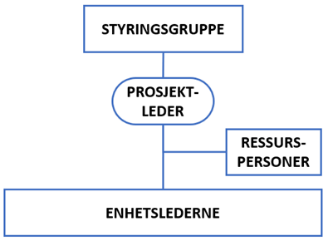 Bistår prosjektleder og enhetslederne innenfor sine fagområder.Pål H. Vorkinn, kontrollerMona S. Tollefsrud, digitaliseringsrådgiverKjellfrid Flækken, informasjonsrådgiverBjørn Resset, rådgiverNina Hjelmstad, digitaliseringsrådgiver og Lean-veilederOle E. Sveen, rådgiver og Lean-veileder Andre medarbeidere bidrar med kapasitet og kompetanse ved behov.Viktige arenaerEtablerte møteplasser skal i størst mulig grad benyttes, men deltakere og innhold tilpasses prosjektaktivitetene. Kommunedirektørens ledermøterStyringsgruppemøterSamarbeidsmøter med hovedtillitsvalgte og hovedverneombudMøter i kommunedirektørens ledergruppeEnhetsmøterAvdelingsmøterPolitiske møterFaserInnholdNårFase 1Dette er fasen der runde 2 av omstillingsprosessen planlegges og igangsettes, og der det gis informasjon til tillitsvalgte, verneombud og enhetsledere om kommunestyrets vedtak og om prosessen. Viktige aktiviteter i denne fasen:Planlegging av prosessInformasjon og forankring i samarbeidsmøtetFrem til 5.5.Fase 2I denne fasen skal det jobbes med å svare opp kommunestyrets bestillinger, og dette omfatter:Å finne nye tiltak innenfor planområde 11 og 12 som kan bidra til at strukturgrep ikke blir nødvendig og/eller bidra til ytterligere nedtak. Dette innebærer at tiltaket skal beskrives, det skal vurderes hvilke konsekvenser tiltaket vil få for overholdelse av lovverk, innbygger/tjenestemottaker og medarbeidere. ROS-skjema skal benyttes. Formålet er å skape et godt beslutningsgrunnlag for de folkevalgte og kommunedirektøren. Å utrede og beskrive kompenserende tiltak dersom antall institusjonsplasser skal reduseres, for å sikre fremtidige helse- og omsorgstjenester som er gode nok/oppfyller lovkravDelelementene skal samles og presenteres helhetlig i en politisk sak om fremtidens helse- og omsorgstjenester, der man tar hensyn til kommunens økonomiske rammer, statlige føringer og lokale forhold.Viktige aktiviteter i denne fasen:Informasjon til alle medarbeidere innenfor helse- og omsorgstjenestene via informasjonsbrevStorsamling for tillitsvalgte, verneombud og enhetsledere innenfor helse og omsorg Forslag til nye tiltak som kan vurderes innenfor planområde 11 og 12.Vurdere konsekvenser av nye tiltak, knyttet til lovverk, innbygger/tjenestemottaker og medarbeidere, og ellers arbeide med kommunestyrets bestillinger basert på det kunnskapsgrunnlaget vi harEnhetslederne foreslår tiltak som skal fremmes for politisk behandlingKommunedirektøren bestemmer hvilke tiltak som skal inngå i sak til politisk behandlingKommunedirektøren utarbeider helhetlig forslag til fremtidens framtidens helse- og omsorgstjenester5.5. - 20.5.Storsamling for TV, VO og ledere 14.5.Møte i styringsgruppa 18.5.Samarbeids-møte DATOUtsendelse av sak til tjeneste-utvalget 22.5.Tjeneste-utvalget behandler saken 29.5.Fase 3I denne fasen skal saken behandles politisk, og det åpnes for innbyggermedvirkning og innspillsrunde, der det kan gis skriftlige innspill via digital løsning på kommunen nettsider. Saken behandles også av kommunens rådsorganer. Viktige aktiviteter i denne fasen:Kommunedirektøren legger fram saken for tjenesteutvalget 29.5., og tjenesteutvalget gir sin innstillingTjenesteutvalgets innstilling legges fram for uttale i ungdomsrådet og rådet for eldre og mennesker med nedsatt funksjonsevneTjenesteutvalgets innstilling legges ut på hjemmesiden for innspillsrunde. Man kan bruke kontaktskjema på kommunens nettsider for å gi innspillPartssammensatt utvalg behandler saken i møte 10. juniFormannskapet behandler saken i sitt møte 10. juniKommunestyret har saken til sluttbehandling 18. juni 2020.Endelig behandling i kommune- styret 18.6.Fase 4I denne fasen skal vedtatte tiltak effektueres. Der nye rammer for tjenester innebærer overtallighet, igangsettes det nedbemanningsprosesser i tråd med arbeidsmiljølov, hovedavtale og hovedtariffavtale, samt Gausdal kommunes reglement for omstilling og nedbemanning.Det arbeides i tillegg videre med prosesser i personalmøter knyttet til hvordan oppgavene skal løses på en god og effektiv måte i fremtiden.Viktige aktiviteter i denne fasen:Informasjon til medarbeidere som berøres av nedbemanningsprosesserFormelle drøftingsmøter ved nedbemanning, med tillitsvalgte i berørte tjenester, og samtaler med berørte medarbeidereArbeidsgiver utpeker eventuelle overtallige, og disse meldes inn til omstillingsutvalgetOmstilling som tema i personalmøterVidereføring av prosesser i tjenesteneDrøftingsmøter med tillitsvalgte i berørte tjenester, knyttet til nedbemanning skal gjennomføres innen 20.8.Overtallige skal være utpekt innen 30.9.Nye turnuser skal tre i kraft senest DATOFase 5I denne fasen vil overtallige vurderes opp mot ledige stillinger i Gausdal kommune, og tilbys erstatningsstilling der det er mulig. Dersom det ikke er mulig å tilby erstatningsstilling, vil den overtallige motta varsel om oppsigelse. I tillegg skal prosesser sluttføres og det skal være et særskilt fokus på organisasjonskultur i tjenestene som er berørt av nedbemanning og der det er etablert nye arbeidsmåter.Viktige aktiviteter i denne fasen:Oppfølging av berørte medarbeidereOmstilling som tema i personalmøterLøpende etter 30.9.Eventuelle varsler om oppsigelse skal være sendt innen 31.12.